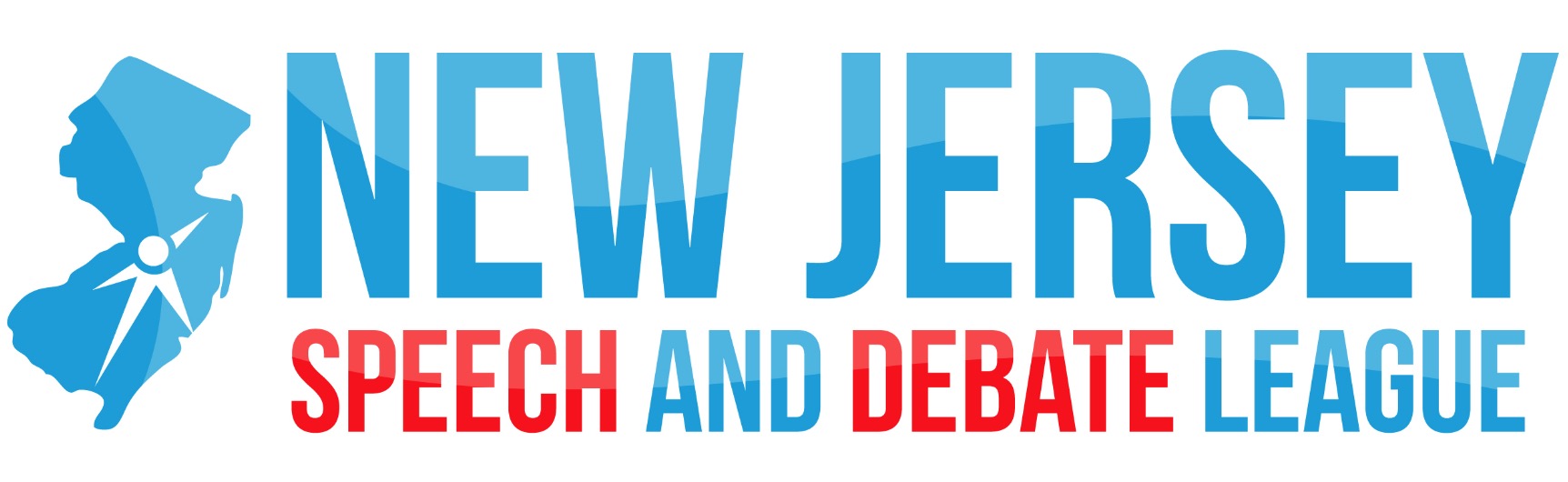 Program of Events 2019-20 School YearThis publication is made available by the New Jersey Speech and Debate League, a volunteer, not-for-profit, member-led organization that exists to promote the arts of effective communication among students in public & independent schools in New Jersey.Table of ContentsTable of Contents	Page 2Our Mission & League Officers	Page 3Calendar of League Events	Page 4-5Current Member Schools & Contact Information	Page 6-72016-17 State Championships Results	Page 8Additional Resources Available at njsdl.org:Official League documents such as the Constitution and BylawsJudge training materials such as the NJSDL Judge ManualPrevious State Champions, District Qualifiers, and other awards Our Mission & Our LeagueThe purpose of the New Jersey Speech & Debate League (NJSDL) is threefold:To promote interest in all forms of public speechTo encourage a spirit of fellowshipTo confer upon deserving candidates recognition of their achievementsThe League is registered as an incorporated non-profit entity with the State of New Jersey. The League is also affiliated with the National Speech and Debate Association, and works in conjunction with the New Jersey District Committee as the governing body for NSDA activity in the state.2019-20 League OfficersExecutive Board Members and Alternates2019-20 Calendar of League EventsItalic type indicates a non-League tournament. The Newark CFL tournament schedule has not yet been finalized.2018-19 State Championships ResultsThe 2018-19 NJSDL State Championships were held on March 15-16, 2019 at Hunterdon Central Regional High School.PresidentRenee DrummondElizabeth High School425 Grier AvenueElizabeth, NJ 07202reneekdrummond@gmail.comVice-President, SpeechDavid YastremskiRidge High School268 S. Finley AvenueBasking Ridge, NJ 07920dyastremski@bernardsboe.comVice-President, DebateLaurie SchmidPhillipsburg High School1 Stateliner BoulevardPhillipsburg, NJ 08865schmid.laurie@pburgsd.netVice-President, OutreachAmisha MehtaWestfield High School550 Dorian RoadWestfield, 07090amishamody@yahoo.comSecretary-TreasurerPeter QuinnRandolph High School511 Millbrook AvenueRandolph, NJ 07869pquinn@rtnj.orgJonathan AlstonScienceMary GormleyDelbartonCecilia BirgePrincetonAdam LeonardHunterdon CentralKatie BurkeRandolphGer McKnightBridgewaterCaryn BursteinFreehold TownshipAnne PoynerSummitMike ForteManvilleJohn Cierpial (alt)Union CatholicDateEventLocationEventsNotesSeptember 2019September 2019September 2019September 2019September 20199/13-9/15Yale InvitationalNew Haven, CTAll plus CX & ParliACT9/17Fall League MeetingVillage Brewing Co.Somerville, NJN/A4:30pmOctober 2019October 2019October 2019October 2019October 201910/6Judge Training @DelbartonMorristown, NJAll12:30-4:3010/18-10/20New York Invitational @Bronx ScienceNew York, NYAll plus CX10/23Judge Training @RidgeBasking Ridge, NJAll6-9pm10/25NJSDL Workshop @Manville HSManville, NJAllStudents, Judges, & Coaches10/26Phillipsburg Fall InvitationalPhillipsburg, NJAllACT10/28Judge Training @RandolphRandolph, NJAll7-9pmNovember 2019November 2019November 2019November 2019November 201911/1-11/2Kaiser Debates @ MonticelloMonticello, NYLD, PF, CX11/2William Tennent InvitationalWarminster, PAAllSAT11/3Girls’ PF Round Robin @ WestfieldWestfield, NJPF11/9-11/10Vassar College InvitationalPoughkeepsie, NYParli11/9-11/10Scarsdale InvitationalScarsdale, NYLD, PF11/16Randolph Fall ClassicRandolph, NJAll11/16-11/17Villiger Tournament @St. Joseph’s UniversityPhiladelphia, PAAll plus CX11/23Borelli Memorial @ SummitSummit, NJAllDecember 2019December 2019December 2019December 2019December 201912/6-12/8Princeton ClassicPrinceton, NJAllSAT12/7-12/8Patriot Classic @George Mason UniversityFairfax, VAAll12/13-12/14The Ridge DebatesBasking Ridge, NJLD/PF/Con, CX, ParliACT12/14Summit Holiday ClassicSummit, NJAllACTDateEventLocationEventsNotesJanuary 2020January 2020January 2020January 2020January 20201/4Hunterdon Central Winter InvitationalFlemington, NJAll1/4Chaminade InvitationalMineola, NYAll1/3-1/4Newark Round RobinNewark, NJLD1/4-1/5Newark InvitationalNewark, NJLD, PF, CX1/11Freehold Township Forensics TournamentFreehold, NJAll1/17-1/19Lexington Winter InvitationalLexington, MALD, PF, CX1/24-1/26Columbia InvitationalNew York, NYAll1/25Ridge InvitationalBasking Ridge, NJAllSATFebruary 2020February 2020February 2020February 2020February 20201/31-2/1Pennsbury Falcon InvitationalFairless Hills, PAAll plus CX2/7-2/9UPenn Liberty Bell ClassicPhiladelphia, PAAll plus CXACT2/15-2/17Harvard InvitationalCambridge, MAAll plus CX2/15Delbarton JV TournamentMorristown, NJAll2/22Montville Invitational & NJ District CongressMontville, NJAllCON district qualifier2/28-2/29Lakeland Westchester ClassicShrub Oak, NYLD, PF2/29Bridgewater-Raritan NJSDLBridgewater, NJAllMarch 2020March 2020March 2020March 2020March 20203/14Princeton HS TournamentPrinceton, NJAllSAT3/20-3/21NJSDL State Championships @Hunterdon CentralFlemington, NJAll plus CXQualification required3/27-3/28NJ District Qualifying Tournament @DelbartonMorristown, NJSpeech, LD, PF, CXNational qualifierApril-June 2020April-June 2020April-June 2020April-June 2020April-June 20204/4Holy RedeemerWilkes-Barre, PAAll4/18-4/20Tournament of Champions @University of KentuckyLexington, KYAll plus CXQualification required4/25Spartan Invitational @ Southern LehighCenter Valley, PAAll plus CXNCFL topicsTBDSpring League MeetingTBDN/ATBD5/22-5/25NCFL Grand NationalsChicago, ILAll plus CXQualification required6/13-6/19NSDA NationalsAlbuquerque, NMAll plus CXQualification requiredCurrent Member Schools & Contact Information (as of 9/15/19)Current Member Schools & Contact Information (as of 9/15/19)Current Member Schools & Contact Information (as of 9/15/19)Current Member Schools & Contact Information (as of 9/15/19)Current Member Schools & Contact Information (as of 9/15/19)Current Member Schools & Contact Information (as of 9/15/19)Current Member Schools & Contact Information (as of 9/15/19)TypeSchoolStreet AddressCity/State/ZipSchool PhoneModeratorModerator EmailHSArts High School550 Dr. MLK Jr. BlvdNewark, NJ 071029737337391David RichardsonDavidrichnyc@aol.comHSBergen County Academies200 Hackensack RoadHackensack, NJ 076012013436000Emily Paganoemipag@bergen.orgHSBridgewater-Raritan Regional600 Garretson RoadBridgewater, NJ 088079082318660Roman Panczyszynrpanczyszyn@brrsd.orgHSDelbarton230 Mendham RoadMorristown, NJ 079609735383231Mary Gormleymarytuff@aol.comHSElizabeth425 Grier AvenueElizabeth, NJ 072029083370183Renee Drummondreneekdrummond@gmail.comHSFort Lee3000 Lemoine AvenueFort Lee, NJ 070242015854675Suzanne Elkhechenselkhechen@flboe.comHSFreehold Township281 Elton Adelphia RoadFreehold, NJ 077287324318460Caryn BursteinCburstein@frhsd.comHSHunterdon Central Regional84 Route 31Flemington, NJ 088229087825727Adam Leonardaleonard@hcrhs.orgHSMadison170 Ridgedale AvenueMadison, NJ 079409735933117Stephen Bernichbernichs@madisonnjps.orgHSManville1100 Brooks BoulevardManville, NJ 088359082318500Mike Fortemforte@manvillesd.orgHSMatawan Regional450 Atlantic AvenueAberdeen, NJ 077477322902800Lauren Sodonolsodono@marsd.orgHSMillburn462 Millburn AvenueMillburn, NJ 070419733763600Jordy Barrymillburnspeechanddebate@gmail.comHSMontclair Kimberly Academy6 Lloyd RoadMontclair, NJ 070429737469800Tia D. Hodge-Jonestiadionnehodge@gmail.comHSMontville100 Horseneck RoadMontville, NJ 070459733317100Mark Ianellimark.iannelli@montville.netHSMorris Knolls Regional50 Knolls DriveRocakway, NJ 078669736642203Robert Chip Leiherchipleiher@optonline.netHSMorristown50 Early StreetMorristown, NJ 079609732922000Brian Matrobrian.matro@msdk12.netHSMount Saint Mary Academy1645 Route 22 WestWatchung, NJ 070699087570108Marian Seniormsenior@mountsaintmary.orgHSMountain Lakes96 Powerville RoadMountain Lakes, NJ 070469733348400Dr. Francis Hittingerfhittinger@mlschools.orgHSNewark Central246-250 18th AvenueNewark, NJ 071089737336897Dennis Philbertdynden@hotmail.comHSNewark Science260 Norfolk StreetNewark, NJ 071039737338689Jonathan Alstonjaalston@aol.comHSNoble Leadership Academy123 Jefferson StreetPassaic, NJ 070559736852550Zeyad Boodoo zeyadb@noblela.org.HSNoor-ul-Iman4137 Route 1 SouthMonmouth Jct., NJ 088527323291800Aslihan Yildiz-Odehaslihan.yildizodeh@gmail.comHSNorth Star Academy13 Central AvenueNewark, NJ 071029732866390Malcom MinorMalcolm.Minor@northstaracademy.orgHSOak Knoll School44 Blackburn RoadSummit, NJ 079019085228100John Petitojohn.petito@oakknoll.orgHSOrange400 Lincoln AvenueOrange, NJ 070559736774000Kurt Mathewsmathewku@orange.k12.nj.usHSParamus99 East Century RoadParamus, NJ 076522018880269Deepak Gadadlgada@gmail.comHSPhillipsburg1 Stateliner BoulevardPhillipsburg, NJ 088659084543400Laurie Schmidschmid.laurie@pburgsd.netHSPrinceton151 Moore StreetPrinceton, NJ 085406098064280Cecillia Birgemsbirge1@gmail.comHSRandolph511 Millbrook AvenueRandolph, NJ 078698566936414Peter Quinnpquinn@rtnj.orgHSRanney School235 Hope RoadTinton Falls, NJ 077247325427777Leslie Patientlpatient@ranneyschool.orgHSRidge268 South Finley AvenueBasking Ridge, NJ 079209739810841David Yastremskidyastremski@gmail.comHSRidgewood627 E. Ridgewood Ave.Ridgewood, NJ 074502016702800Kathleen Clarke-Andersonkclarkeanderson@ridgewood.k12.nj.usHSSomerset County Vo-Tech14 Vogt DriveBridgewater, NJ 088079085268900Ravindra Ganhavarahmg.ravigupta@gmail.comHSStuart Country Day 1200 Stuart RoadPrinceton, NJ 085406099212330Kate Barnhardtkbarnhardt@stuartschool.orgHSSummit125 Kent Place BoulevardSummit, NJ 079019083044288Anne Poynerapoy3033@aol.comHSTechnology187-223 BroadwayNewark, NJ 071049734815962Sahgun Kukrejakukrejashagun@gmail.comHSThe Lawrenceville School2500 Main StreetLawrenceville, NJ 08648Carolyn Beardcbeard@lawrenceville.orgHSThe Pingry School131 Martinsville RoadBasking Ridge, NJ 079209086475555Alan Van Antwerpavanantwerp@pingry.orgHSThomas Edison Energysmart Charter150 Pierce StreetSomerset, NJ 088737324127643Tawheed Rahmantrahman@energysmartschool.orgHSTimothy Christian2008 Ethel RoadPiscataway, NJ 088547329850300Jonathan Barrjbarr@timothychristian.orgHSTrinity Hall101 Corregidor RoadTinton Falls, NJ 077247322911297Melissa Whelanmwhelan@trinityhallnj.orgHSUniversity55 Clinton PlaceNewark, NJ 071089733512010Scott HoodSHood@NPS.K12.NJ.USHSVerona151 Fairview AvenueVerona, NJ 070449735716750Maria Mayommayo@veronaschools.orgHSWatchung Hills Regional108 Stirling RoadWarren, NJ 070599082178303Anitha Irakamanithairakam@gmail.comHSWest Orange51 Comforti AvenueWest Orange, NJ 070529736695301Chris Oshirochris.oshiro@gmail.comHSWest Windsor-Plainsboro So.346 Clarksville RoadPrinceton Jct., NJ 085506097165050Brian Levinsonsouthdebate@gmail.comHSWestfield550 Dorian RdWestfield, NJ 070909173559498Amisha Mehtaamishamody@yahoo.comCongressional DebateCongressional DebateDeclamationDeclamationRanen MiaoMillburnMichael TortoNorth Star AcademyDramatic InterpretationDramatic InterpretationDuo InterpretationDuo InterpretationSiddarth Rahalkar-SasaneRidgeTim Erday &Ian AlvidrezSummitDomestic Extemporaneous SpeakingDomestic Extemporaneous SpeakingHumorous InterpretationHumorous InterpretationChristopher MaximosDelbartonJohn TondoraRidgeImpromptu SpeakingImpromptu SpeakingImprovisational ActingImprovisational ActingRayhan MuradRidgeSiddarth SridharBridgewater RaritanInformative SpeakingInformative SpeakingInternational Extemporaneous SpeakingInternational Extemporaneous SpeakingChristine SunMontvilleRayhan MuradRidgeJunior Varsity Lincoln Douglas DebateJunior Varsity Lincoln Douglas DebateJunior Varsity Public Forum DebateJunior Varsity Public Forum DebateAnika KathuriaBridgewater RaritanAman Singh & Benny SunRidgeJunior Varsity Policy DebateJunior Varsity Policy DebateNovice Lincoln Douglas DebateNovice Lincoln Douglas DebateEric Zhu &Vincent HuangThe Lawrenceville SchoolEsha TripathiRidgeNovice Public Forum DebateNovice Public Forum DebateOral InterpretationOral InterpretationJoshua Hong & Yasmine KahteneFort LeeZawadi KabazimyaCentralOriginal OratoryOriginal OratoryVarsity Policy DebateVarsity Policy DebateClaudia PietrusRandolphAlexander Smyth & Marko CukarRidgeProgram Oral InterpretationProgram Oral InterpretationVarsity Lincoln Douglas Debate Varsity Lincoln Douglas Debate Annie MilstenSummitOsmane SanogoScienceVarsity Public Forum DebateVarsity Public Forum DebateBrian Zhu &Somil AgarwalMillburnTop Ten Teams OverallTop Ten Teams OverallRidge High SchoolSummit High SchoolMontville High SchoolMillburn High SchoolRandolph High SchoolBridgewater Raritan High SchoolDelbarton SchoolElizabeth High SchoolFreehold Township High SchoolCentral High School